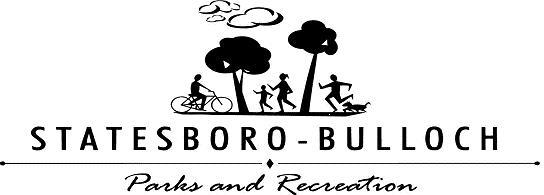 PLAYER CONTRACT FORMPlease printParticipant’s Name: ___________________________________________________________ Team Name: _________________________________________________________________Age: ____ 	Birthdate: ___/___/___  Sport: (please circle)   Football    Basketball    Softball    Kickball    Soccer    WiffleballStreet Address: ___________________________  City: ______________  State: ____  Zip: _______Primary Telephone: ______________________Email Address: __________________________Please Check: ___ Statesboro Resident    ___ County Resident                         ___  Male    ___  FemalePlease read the following statements and sign below:I fully understand that in case of an accident and/or injury, I will not hold the Statesboro-Bulloch County Parks and Recreation Department, its staff, nor the city of Statesboro responsible. I also understand that any incorrect information given on my part to the Recreation Department may result in suspension from participating in activities offered by the Statesboro-Bulloch County Parks and Recreation Department.______________________________	__________Signature					DateFor Office Use Only:Receipt Number: _____________	    Amount Paid: ____________	Staff: _____________